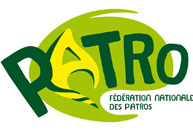 Chers parents, chers animés,Comme vous le savez sûrement déjà, la fête patro approche à grands pas ! Elle aura lieu le 21 Avril à la salle Plein Vent à Couthuin.
Cette année nous vous emmenons faire un tour avec nous dans le monde des comédies musicales. Afin de préparer au mieux le spectacle, nous attendons tous les animés à 10H à la salle Plein Vent. Pas d'inquiétude, un sandwich et une boisson seront mis à leur disposition donc pas besoin de pique-nique. Vous pourrez venir les rechercher à 17H. Le spectacle de vos enfants commence à 20H, c’est pour quoi nous demandons à tous les animés d’être présents à 19H30 au plus tard! Le souper débutera à 18H, au menu :         Spaghetti enfant : 5 €Spaghetti adulte : 10€Couscous enfant : 7€Couscous adulte : 13€Pour des raisons d’organisation, nous vous demandons de bien vouloir réserver vos repas en nous rendant le talon ci-dessous complété avant le samedi 14 Avril 2018 (à remettre directement aux animateurs, nous ne vérifions pas le contenu de la boîte aux lettres pendant la semaine) par téléphone avant le lundi 16 Avril 2018 auprès de : Clément Maillard : 0496/28.58.72Kilian Demey : 0492/65.73.38Monsieur, Madame…………………………………………………… réservent -Spaghetti enfant :……-Spaghetti adulte :…… -Couscous enfant :……-Couscous adulte :……Pour la fête patro qui aura lieu le samedi 21 Avril 2018.